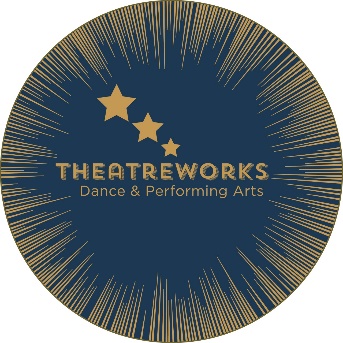 TheatreWorks T&C’s.For the purpose of this document TheatreWorks Performing Arts shall be referred to as: TWPA. Please take time to read the following Terms & Conditions, it is very important that you understand these terms. -TWPA endeavour to ensure all students are dancing in a safe and comfortable environment.- All students must be registered on Membermeister using the link provided when joining the school, it is the parent’s responsibility to inform us of any changes to personal details and keep email addresses up to date. When you register it is important that we are informed of any pre-existing medical conditions or injuries. - Parents must complete and electronically sign our policy agreements that are sent out once registration is complete. It is the parent’s responsibility to inform us of any changes to their preferences regarding Photography & Social Media Consent for their child/ren. - During classes at TheatreWorks students are expected to behave as they would at school, to be respectful to their teachers and peers, and be supportive of each other. This ensures we create a nurturing and supportive learning environment where all students can learn and progress. - Students must not change in any of the public areas in the building. This is for the protection of all children and young adults attending the school. Your cooperation in this matter is appreciated.- Please drop off/collect your child promptly and provide details of any changes to drop off/collection arrangements. Please be aware students will not be allowed to leave the premises unattended at any time without prior consent from parents. Children must be collected by a responsible adult.- Parents/guardians are permitted to watch classes on designated dates/classes throughout the year.- Filming and photography are not permitted expect by permission of the teacher taking the class. Any images or footage taken are for sole use. Please refrain from uploading photographs/videos that include individuals you are not responsible for to any social media platforms without prior consent from their parent/carer.- Photographs and filming are strictly forbidden in the changing rooms. Under no circumstances should a parent or student attempt to take photographs, film or participate in ‘live’ videos on social media whilst using the changing facilities.- Students participate at their own risk. TWPA accepts no liability for any injury that may be incurred whilst participating in classes or attending TWPA premises.- TWPA do not accept any responsibility for any loss or damage to property on the premises. Mobile phones must be kept in bags and are not permitted for use during lessons at TWPA.- TWPA will not tolerate negative, abusive, or inappropriate behaviour towards students, teachers, or other members of our TheatreWorks family both on our premises and when representing the school at external events. Any such behaviour will result in a warning being issued; any further issues will result in removal from the school – we are sure you will be supportive of our stance on this matter. -Students/parents will be asked to leave without notice for any serious misconduct or breach of the school’s terms and conditions.Reviewed – March 2021. 